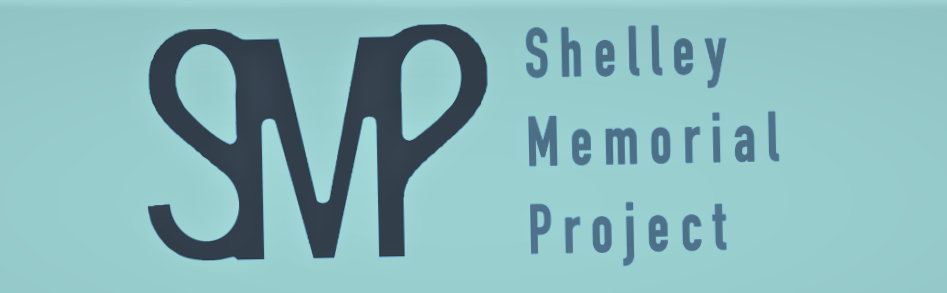 Post to: Competition Secretary, 10 Clarence Road, Horsham, West Sussex RH13 5SQ Or email:  shelleymemorialproject@btinternet.com Name:      Address, with Postcode:        Email:          Phone no :    I enclose a cheque payable to Shelley Memorial Project   for £…………  (Entry fee £5.00 per poem- maximum 2 poems) OR I have paid entrance fee via online banking To:    Account Name: Shelley Memorial Project          Account Number: 26930269         Sort code 60-11-17   Please quote your surname as reference when transferring your entry fee electronically